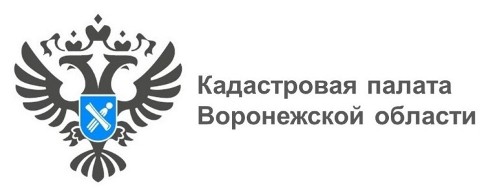 Региональная Кадастровая палата расскажет о выдаче копий документов из ЕГРН14 июля 2022 года с 10:00 до 12:00 Кадастровая палата Воронежской области проведет горячую линию по вопросам предоставления сведений из Единого государственного реестра недвижимости (ЕГРН) в виде копий документов. В жизни человека могут возникнуть проблемы, связанные с утратой важных бумаг на недвижимое имущество, таких как правоустанавливающие и технические документы, на основании которых проводились регистрация прав и кадастровый учет объектов недвижимости. В этом случае их можно восстановить. Какие документы можно восстановить? Как получить копию межевого или технического плана? В какие сроки выдадут копию документа?На эти другие вопросы можно получить ответ по телефону: 8(473) 327-18-99.Контакты для СМИ: Пресс-служба Кадастровой палаты Воронежской области8 (473) 327-18-92 (доб. 2429 или 2326)press@36.kadastr.ruhttps://kadastr.ru/394077, г. Воронеж, ул. Генерала Лизюкова, д. 2 